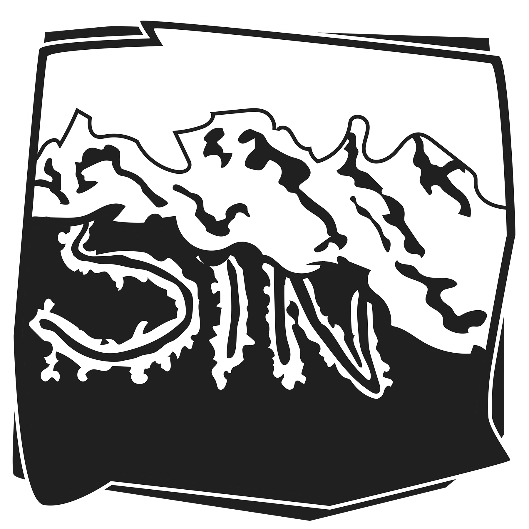 AshWednesdayChronicles of the King“Today Your mercy calls us to wash away our sin. However great our trespass, whatever we have been. However long from mercy our hearts have turned away, Your precious blood can wash us and make us clean today.” LSB 915:1AS WE GATHERThough we call Jesus King of kings, we often do not focus much on the nature of His kingdom. Today, we begin a Lenten midweek series exploring how the kings of Judah are a shadow of Christ, the King of kings, who sits upon the throne of David, His father, forever. We will see how the kings in Chronicles point us to Christ, who fulfills all the kingly promises that the kings of Judah were unable to realize in themselves. We begin today with David, the greatest king of all Israel’s history, of whose house and lineage Christ belongs.+ PREPARATION +INVOCATIONPastor:	In the name of the Father and of the +Son and of the Holy Spirit.People:	Amen.CONFESSION Psalm 51:1–9Pastor:	Have mercy on me, O God, according to Your steadfast love;People:	according to Your abundant mercy blot out my transgressions.Pastor:	Wash me thoroughly from my iniquity,People:	and cleanse me from my sin!Pastor:	For I know my transgressions,People:	and my sin is ever before me.Pastor:	Against You, You only, have I sinned and done what is evil in Your sight,People:	so that You may be justified in Your words and blameless in Your judgment.Pastor:	Behold, I was brought forth in iniquity,People:	and in sin did my mother conceive me.Pastor:	Behold, You delight in truth in the inward being,People:	and You teach me wisdom in the secret heart.Pastor:	Purge me with hyssop, and I shall be clean;People:	wash me, and I shall be whiter than snow.Pastor:	Let me hear joy and gladness;People:	let the bones that You have broken rejoice.Pastor:	Hide Your face from my sins,People:	and blot out all my iniquities.Pastor:	On this day of ashes, we reflect on our sin-filled lives and seek God’s forgiveness.	Silence is observed.Pastor:	Most merciful Father in heaven,People:	I am a sinner. I have no one to blame. The fault is my own. I deserve to be punished. I am truly sorry for my sins. Yet, for the sake of the loving sacrifice of Your only Son, Jesus Christ, I dare to beg for Your forgiveness. Remove from me the guilt of my sin and wash me that I may be whole again. Help me to be faithful today, tomorrow, and each day, by the power of Your Holy Spirit.IMPOSITION OF ASHES	The congregation is invited forward to receive ashes placed in the sign of the cross upon their forehead. These words, first spoken by God to Adam, will be spoken as the ashes are imposed:Pastor:	You are dust, and to dust you shall return.IMPOSITION HYMN “Chief of Sinners Though I Be” (LSB 611)ABSOLUTIONPastor:	Almighty God, our heavenly Father, has had mercy on us and has given His only Son to die for us and for His sake forgives us all our sins. As a called and ordained servant of Christ, and by His authority, I therefore forgive you all your sins in the name of the Father and of the +Son and of the Holy Spirit.People:	Amen.PRAYER OF THE DAYPastor:	Let us pray.         Almighty and everlasting God, You despise nothing You have made and forgive the sins of all who are penitent. Create in us new and contrite hearts that lamenting our sins and acknowledging our wretchedness we may, like David before us, receive from You full pardon and forgiveness; through Jesus Christ, Your Son, our Lord, who lives and reigns with You and the Holy Spirit, one God, now and forever.People:	Amen.+ SERVICE OF THE WORD +OLD TESTAMENT 1 Chronicles 21:1-2, 7-19, 26-27Then Satan stood against Israel and incited David to number Israel. So David said to Joab and the commanders of the army, “Go, number Israel, from Beersheba to Dan, and bring me a report, that I may know their number.”But God was displeased with this thing, and he struck Israel. And David said to God, “I have sinned greatly in that I have done this thing. But now, please take away the iniquity of your servant, for I have acted very foolishly.” And the Lord spoke to Gad, David's seer, saying, “Go and say to David, ‘Thus says the Lord, Three things I offer you; choose one of them, that I may do it to you.’” So Gad came to David and said to him, “Thus says the Lord, ‘Choose what you will: either three years of famine, or three months of devastation by your foes while the sword of your enemies overtakes you, or else three days of the sword of the Lord, pestilence on the land, with the angel of the Lord destroying throughout all the territory of Israel.’ Now decide what answer I shall return to him who sent me.” Then David said to Gad, “I am in great distress. Let me fall into the hand of the Lord, for his mercy is very great, but do not let me fall into the hand of man.”So the Lord sent a pestilence on Israel, and 70,000 men of Israel fell. And God sent the angel to Jerusalem to destroy it, but as he was about to destroy it, the Lord saw, and he relented from the calamity. And he said to the angel who was working destruction, “It is enough; now stay your hand.” And the angel of the Lord was standing by the threshing floor of Ornan the Jebusite. And David lifted his eyes and saw the angel of the Lord standing between earth and heaven, and in his hand a drawn sword stretched out over Jerusalem. Then David and the elders, clothed in sackcloth, fell upon their faces. And David said to God, “Was it not I who gave command to number the people? It is I who have sinned and done great evil. But these sheep, what have they done? Please let your hand, O Lord my God, be against me and against my father's house. But do not let the plague be on your people.”Now the angel of the Lord had commanded Gad to say to David that David should go up and raise an altar to the Lord on the threshing floor of Ornan the Jebusite. So David went up at Gad's word, which he had spoken in the name of the Lord. And David built there an altar to the Lord and presented burnt offerings and peace offerings and called on the Lord, and the Lord answered him with fire from heaven upon the altar of burnt offering. Then the Lord commanded the angel, and he put his sword back into its sheath.Pastor:    This is the Word of the Lord.People:   Thanks be to God.EPISTLE 2 Corinthians 5:20b—6:10We implore you on behalf of Christ, be reconciled to God. For our sake he made him to be sin who knew no sin, so that in him we might become the righteousness of God.Working together with him, then, we appeal to you not to receive the grace of God in vain. For he says,“In a favorable time I listened to you,
    and in a day of salvation I have helped you.”Behold, now is the favorable time; behold, now is the day of salvation. We put no obstacle in anyone's way, so that no fault may be found with our ministry, but as servants of God we commend ourselves in every way: by great endurance, in afflictions, hardships, calamities, beatings, imprisonments, riots, labors, sleepless nights, hunger; by purity, knowledge, patience, kindness, the Holy Spirit, genuine love; by truthful speech, and the power of God; with the weapons of righteousness for the right hand and for the left; through honor and dishonor, through slander and praise. We are treated as impostors, and yet are true; as unknown, and yet well known; as dying, and behold, we live; as punished, and yet not killed; as sorrowful, yet always rejoicing; as poor, yet making many rich; as having nothing, yet possessing everything.Pastor:    This is the Word of the Lord.People:   Thanks be to God.HOLY GOSPEL Matthew 6:1-6, 16-21“Beware of practicing your righteousness before other people in order to be seen by them, for then you will have no reward from your Father who is in heaven.“Thus, when you give to the needy, sound no trumpet before you, as the hypocrites do in the synagogues and in the streets, that they may be praised by others. Truly, I say to you, they have received their reward. But when you give to the needy, do not let your left hand know what your right hand is doing, so that your giving may be in secret. And your Father who sees in secret will reward you.“And when you pray, you must not be like the hypocrites. For they love to stand and pray in the synagogues and at the street corners, that they may be seen by others. Truly, I say to you, they have received their reward. But when you pray, go into your room and shut the door and pray to your Father who is in secret. And your Father who sees in secret will reward you.“And when you fast, do not look gloomy like the hypocrites, for they disfigure their faces that their fasting may be seen by others. Truly, I say to you, they have received their reward. But when you fast, anoint your head and wash your face, that your fasting may not be seen by others but by your Father who is in secret. And your Father who sees in secret will reward you.“Do not lay up for yourselves treasures on earth, where moth and rust destroy and where thieves break in and steal, but lay up for yourselves treasures in heaven, where neither moth nor rust destroys and where thieves do not break in and steal. For where your treasure is, there your heart will be also.Pastor:    This is the Gospel of the Lord.People:   Praise to You, O Christ.HYMN “Hail to the Lord’s Anointed” (LSB 398)SERMON “Count on It: David”THE NICENE CREED (LSB, back inside cover)PRAYER OF THE CHURCH and LORD’S PRAYERPastor:	Let us pray.         O Lord, our God, we acknowledge Your great goodness toward us and praise You for the mercy and grace that our eyes have seen, our ears have heard, and our hearts have known. We sincerely repent of the sins of this day and those in the past. Pardon our offenses, correct and reform what is lacking in us, and help us to grow in grace and in the knowledge of our Lord and Savior, Jesus Christ. Inscribe Your law upon our hearts and equip us to serve You with holy and blameless lives. Grant that each day reminds us of the coming of the night when no one can work. In the emptiness of this present age, keep us united by a living faith through the power of Your Holy Spirit with Him who is the resurrection and the life, that we may escape the eternal bitter pains of condemnation. By Your Holy Spirit, bless the preaching of Your Word and the administration of Your Sacraments. Preserve these gifts to us and to all Christians. Guard and protect us from all dangers to body and soul. Grant that we may with faithful perseverance receive from You our sorrows as well as our joys, knowing that health and sickness, riches and poverty, and all things come by permission of Your fatherly hand. Keep this day under Your protective care all the sick and those who suffer, and preserve them with us, securely trusting in Your everlasting goodness and love, for the sake of Your Son, Jesus Christ, our Lord, who lives and reigns with You and the Holy Spirit, one God, now and forever. Amen.                                                             OFFERING+ SERVICE OF THE SACRAMENT +Divine Service and the Close Fellowship of Holy CommunionOur Lord speaks and we listen. His Word bestows what it says. Faith that is born from what is heard acknowledges the gifts received with eager thankfulness and praise. The gifts include the Holy Supper in which we receive His true body and blood to eat and drink. Those welcome to the table acknowledge the real presence of the body and blood of Christ, confess their own sinfulness, and in true faith wish to receive the forgiveness and strength promised through this Holy Sacrament, as instructed … and in unity of faith … with God’s people here in this congregation. It is our sincerest desire that you join in the intimacy of this fellowship. However, if you are not, yet, an instructed and confirmed member-in-good-standing of a congregation of the Lutheran Church-Missouri Synod, please visit with the pastor about such a fellowship before communing. If you wish to come forward for a blessing, you are welcome to join us at the rail to receive such. Please cross your arms in front of you to indicate that desire.WORDS OF OUR LORDDISTRIBUTION “Jesus Sinners Doth Receive” (LSB 609)POST-COMMUNION THANKSGIVINGPastor:	Let us pray.      O God, You desire not the death of sinners, but rather that they turn from their wickedness and live. We implore You to have compassion on the frailty of our mortal nature, for we acknowledge that we are dust and to dust we shall return. Mercifully pardon our sins that we may obtain the promises You have laid up for those who are repentant; through Jesus Christ, Your Son, our Lord, who lives and reigns with You and the Holy Spirit, one God, now and forever.People:	Amen.BENEDICTIONHYMN “O Worship the King” (LSB 804)FAITH LUTHERAN CHURCHRev. Curt Hoover, Rev. Alebachew Teshome,Rev. Craig Fiebiger, Rev. Doug DeWitt2640 Buckner Road, Thompson’s Station, TN  37179, (615) 791-1880www.faithlutheran-tn.org, March 2, 2022                                All are welcome …                 … Christ is honored.